Конспект занятия «День Победы»Цель: формирование знаний у воспитанников группы продленного дня о празднике «День Победы».Задачи:1.Способствовать формированию у детей первоначальных сведений о Великой Отечественной Войне и о празднике «День Победы».2.Содействовать развитию мышления, речи, внимания.3.Способствовать воспитанию у детей гордости и уважения к ветеранам ВОВ, чувства гордости за Родину.Ход занятия:Воспитатель: 9 мая - День Победы — самый великий и серьёзный праздник как для Беларуси, так и для многих других стран мира. Он посвящен не только белорусским солдатам и офицерам, но и всем жителям нашей Родины.«День Победы»(А. Усачёв)Что такое День Победы?Это утренний парад:Едут танки и ракеты,Марширует строй солдат.Что такое День Победы?Это праздничный салют.Фейерверк взлетает в небо,Рассыпаясь там и тут.Что такое День Победы?Это песни за столом,Это речи и беседы.Это дедушкин альбом.Это фрукты и конфеты,Это запахи весны…Что такое День Победы –Это значит нет войны.Воспитатель: ветераны войны, военные, студенты и учащиеся школ маршируют по главным площадям городов. (Рассматривание страницы лэпбука «хронология войны»).2. Физкультминутка «День Победы» (Т. Белозеров)Майский праздник – День Победы (Дети встают, маршируют на месте)Отмечает вся странаНадевают наши деды (Наклоны с имитацией одевания орденов.)Боевые ордена.Их с утра зовет дорога (Дети идут друг за другом, маршируют)На торжественный парад,И задумчиво с порога (Останавливаются, подносят руку к лицу, глядят вдаль)Вслед им бабушки глядят.3. Сюрпризный моментСтук в дверь.Воспитатель: кто-то ещё к нам в гости спешит, пойду, открою дверь.(Влетает шарик, к нитке привязан конверт).Воспитатель: это кто к нам пожаловал?  Это шарик. Ребята, это шарик необычный,шарик – почтальон. Принёс конверт большой нам.Сейчас мы посмотрим, что лежит в конверте.Воспитатель: это приглашение. Интересно, куда?«Дорогие ребята, приглашаем вас на выставку Великая Отечественная война, где вы познакомитесь с военными машинами, которые помогли солдатам во время войны победить врагов и сейчас охраняют нашу Родину, полководцами, наградами и многим интересными фактами о войне. (Демонстрация страниц лэпбука).Воспитатель: вот мы и пришли на выставку игрушек военной техники. Посмотрите, какие машины вы знаете? (Самолёт, корабль, танк, вертолёт)Ребята, а кто управляет самолётом? (Лётчик)Кто водит танки? (Танкист)Кто служит на корабле? (Моряк)Ребята, вам понравилась выставка машин?А какие это машины? (Военные).А вы хотите быть солдатами?Только сильные, умелые, ловкие воины могли победить в этой войне. Вот мы сейчас и проверим, кто из вас самый внимательный.Игра «Кто самый внимательный?»Зелёный флажок - маршируемКрасный флажок - кричим ура. Игра «Летчики на аэродром»Воспитатель: в нашей армии много войск, это и танковые войска и ракетные, летные войска. И мы сейчас с вами поиграем в игру. По команде «Летчики на аэродром», все выбегают и садятся на корточки. По команде «Завели моторы» - выполняем движение «моторчик». По команде «Самолеты полетели», летают по группе. По команде «Летчики на посадку», садятся.Воспитатель: а сейчас, ребята, мы послушаем истории, которые приготовили наши дети о своих бабушках и дедушках. Которым довелось побывать на войне. (Рассказы детей)Раскрашивание раскрасок из лэпбука«Пути победы».Воспитатель: наше занятие мне хочется закончить стихотворением Н. Найденовой:Пусть будет мир. Пусть небо будет голубым,Пусть в небе не клубится дым,Пусть пушки грозные молчатИ пулеметы не строчат, Чтоб жили люди, города. Мир нужен на земле всегда.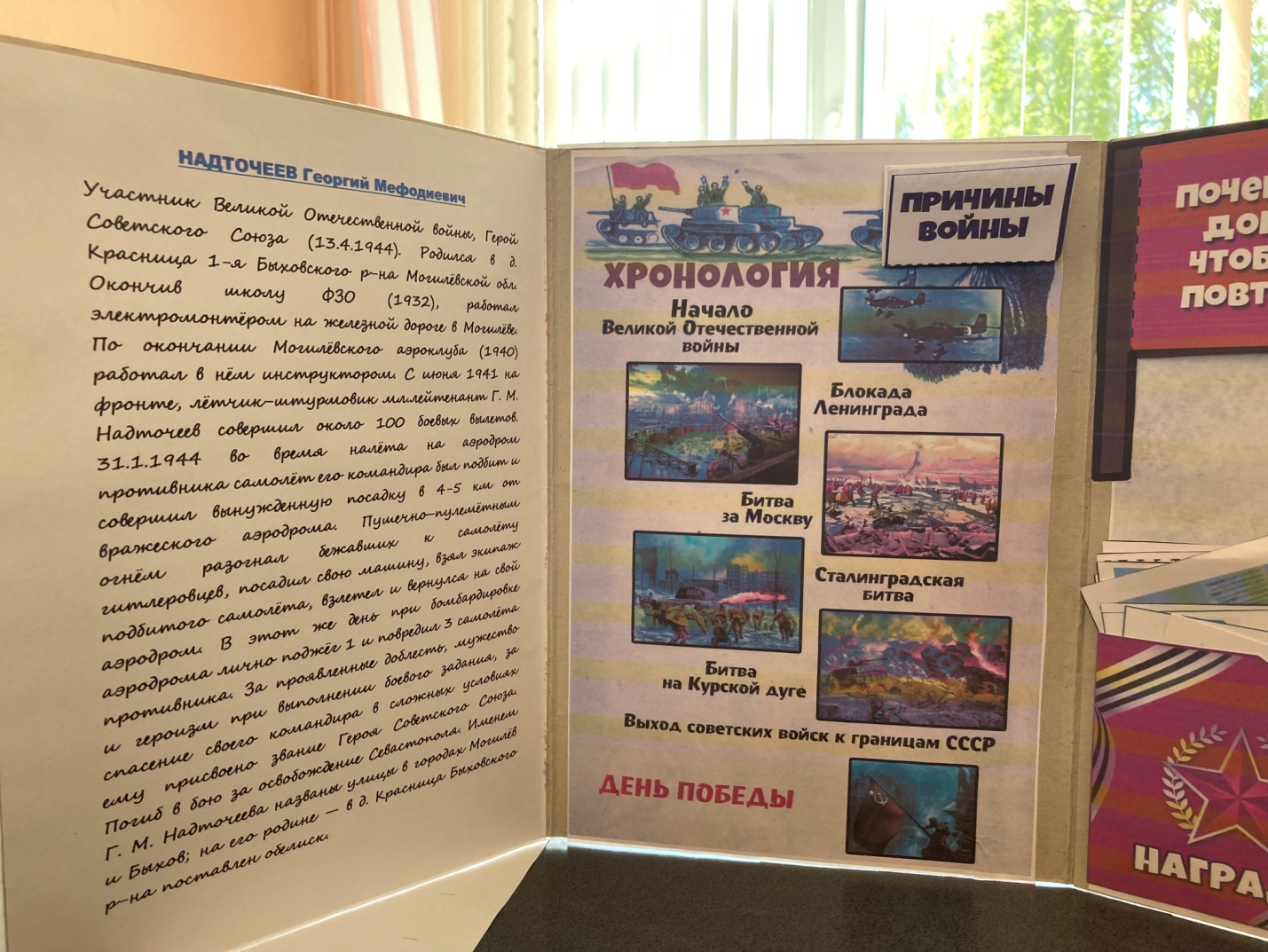 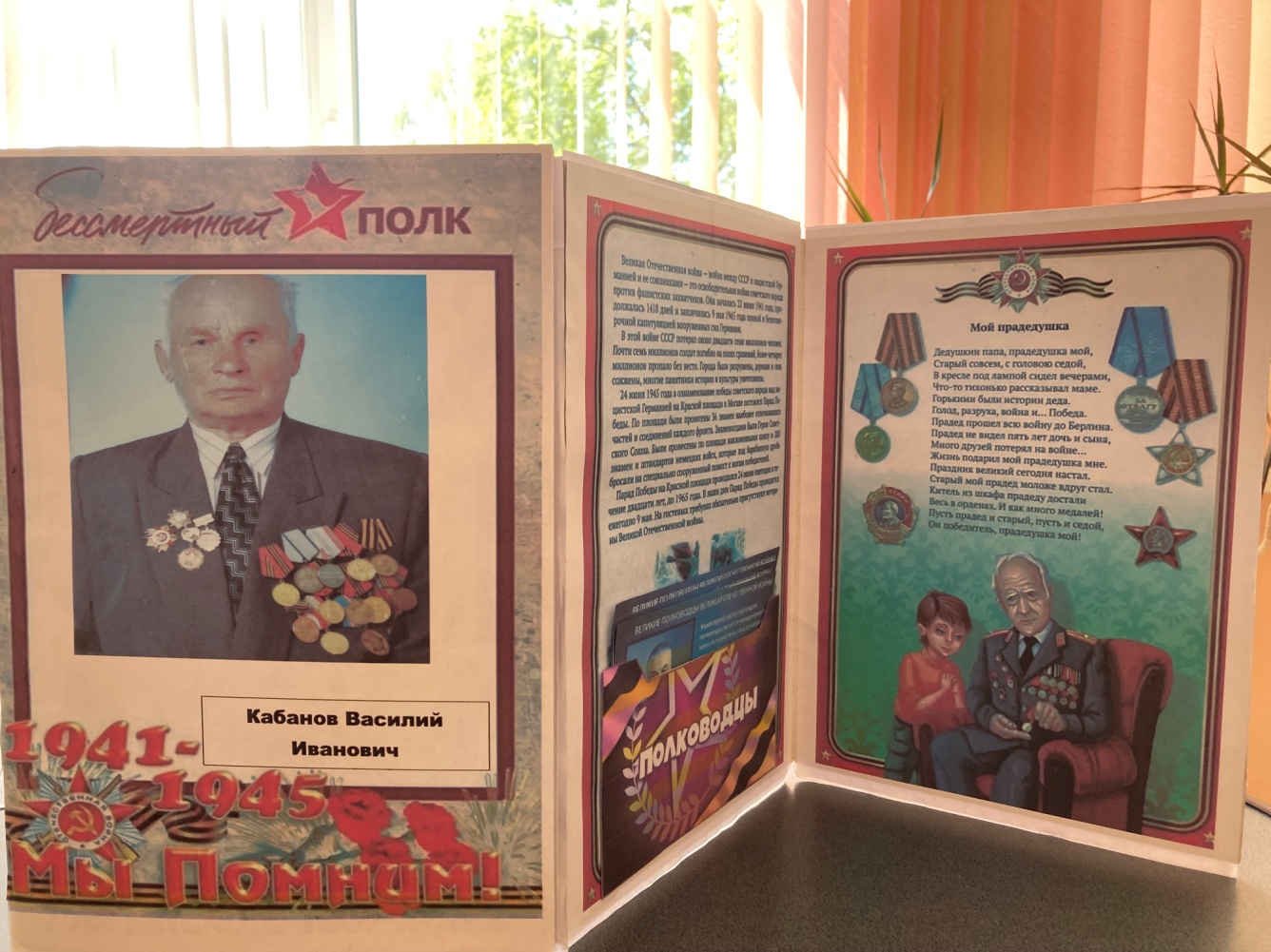 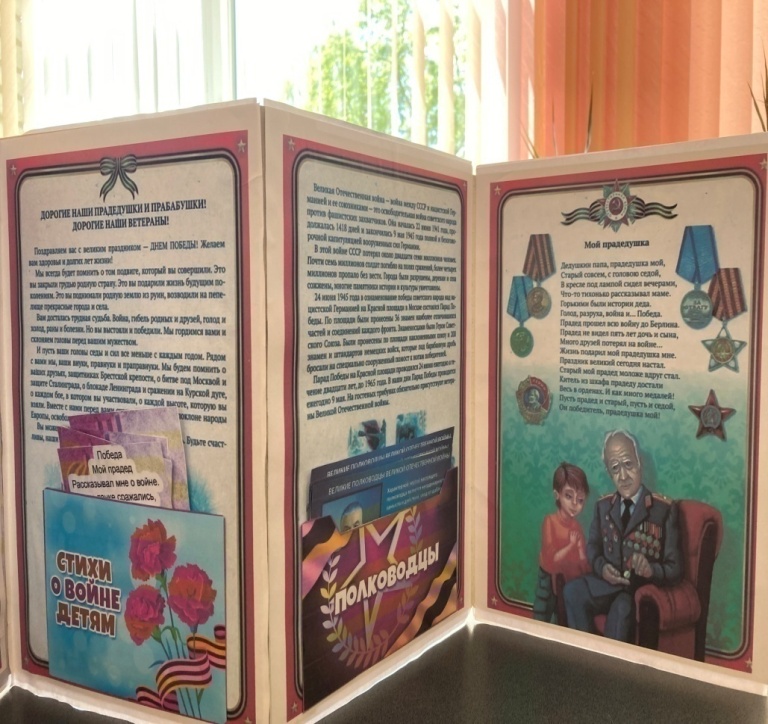 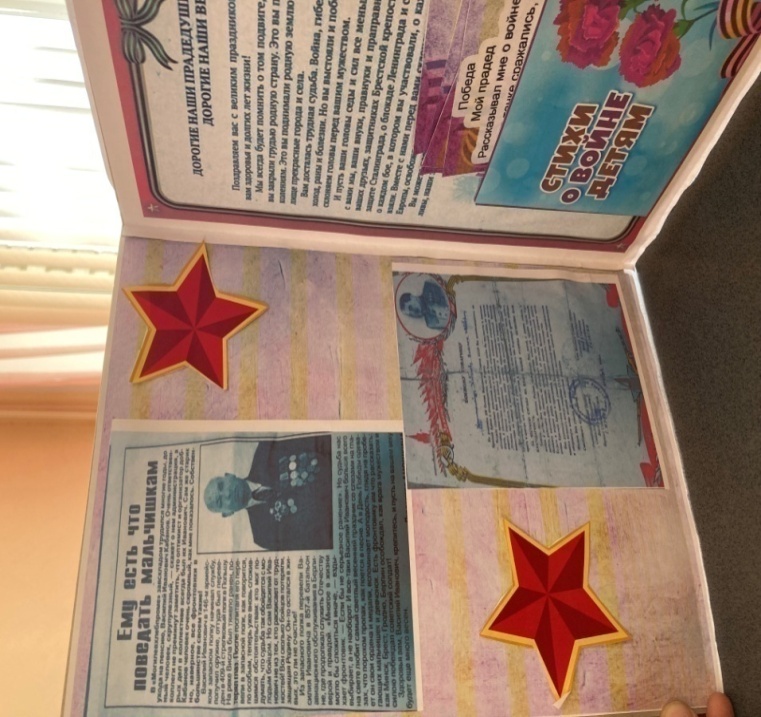 